SchulversuchspraktikumJannik NöhlesSommersemester 2016Klassenstufen 7 & 8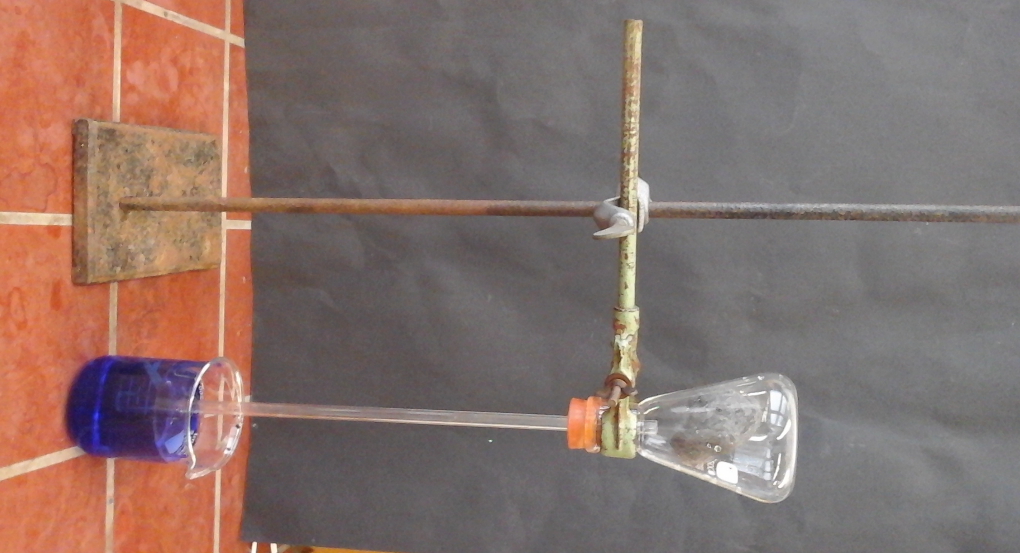 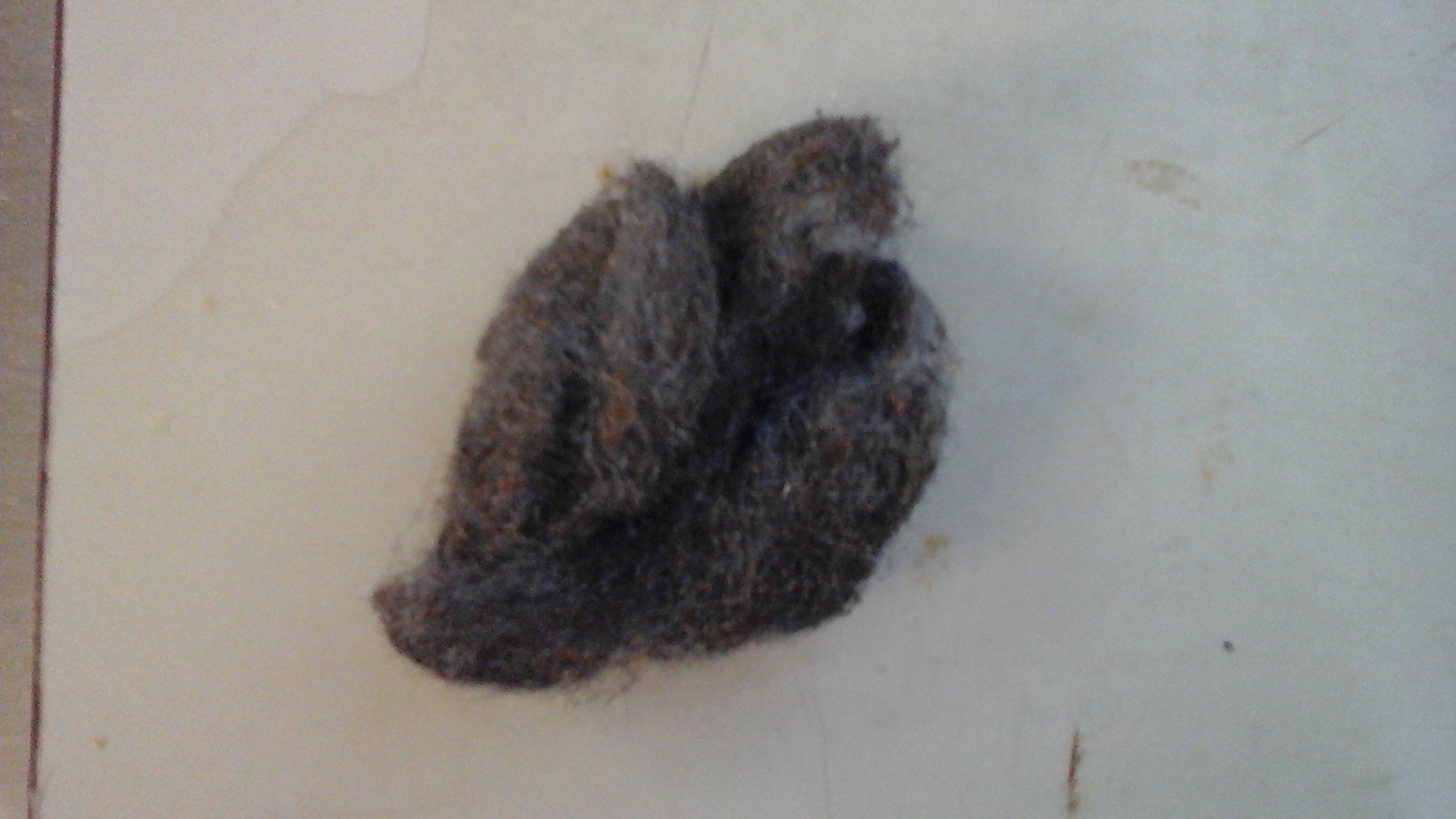 Klassischer RedoxbegriffKurzprotokollWeitere SchülerversucheV1 – Rostende EisenwolleMaterialien: 		Stativ und Klemme, Kolben, durchbohrter Stopfen, Glasrohr, BecherglasChemikalien:		Eisenwolle, WasserDurchführung: 		Eisenwolle wird angefeuchtet und in einen Kolben gegeben. Dieser Kolben wird mit einem durchbohrten Stopfen verschlossen durch den ein Glasrohr gesteckt ist. Dieser Kolben wird mit der Öffnung nach unten an einem Stativ befestigt. Das Glasrohr endet dabei in einem Becherglas mit Wasser. 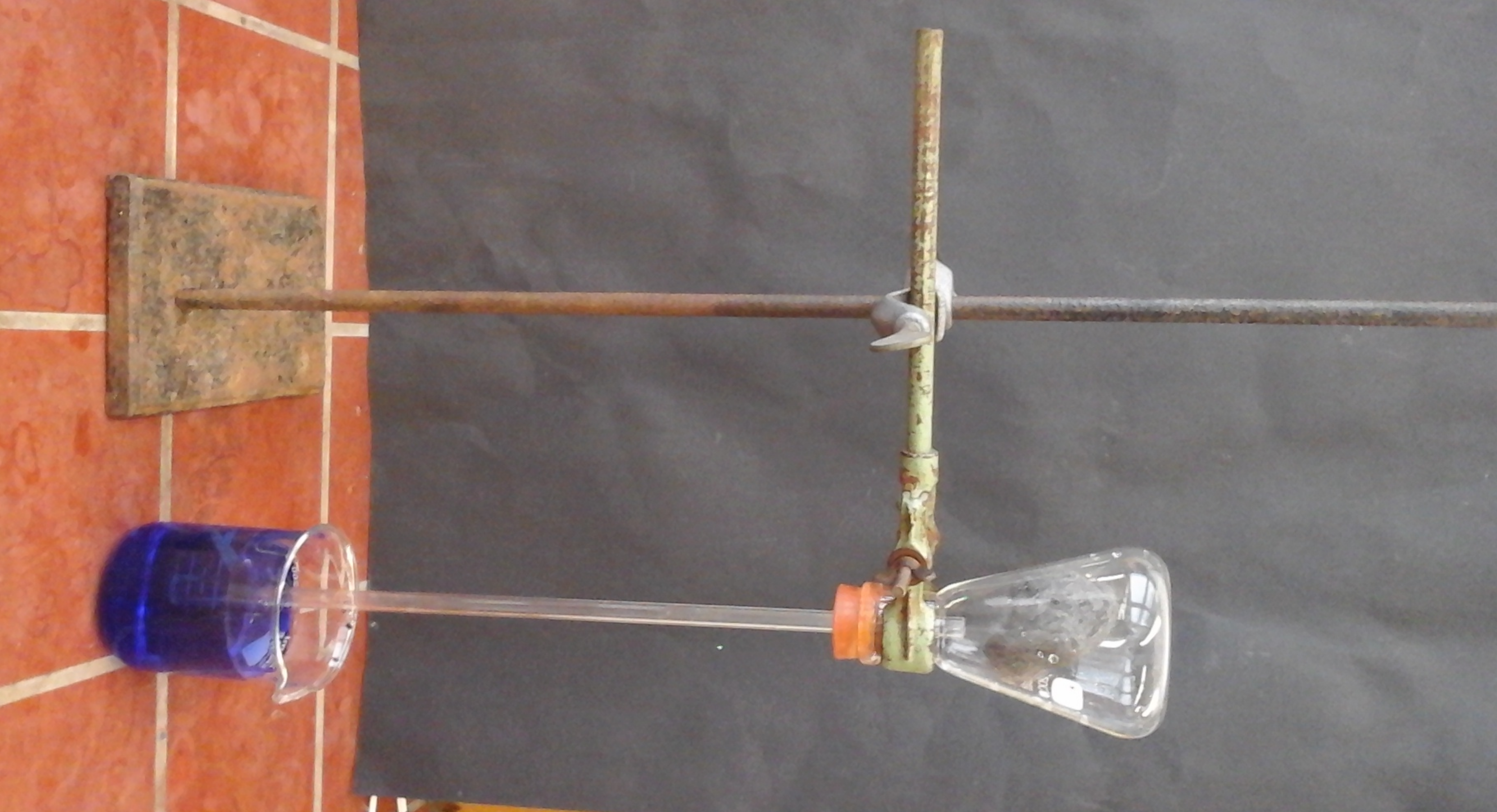 				Abb. 1: Versuchsaufbau rostende EisenwolleBeobachtung:		Im Verlauf der Reaktion verfärbt sich die Eisenwolle rot-bräunlich und das Wasser aus dem Becherglas wird in das Glasrohr gezogen.Deutung:		Die Eisenwolle reagiert mit Sauerstoff und Wasser.Der Luftsauerstoff wird bei dieser Reaktion verbraucht, wodurch ein Unterdruck im Kolben entsteht, der dafür sorgt, dass das Wasser in das Glasrohr gezogen wird.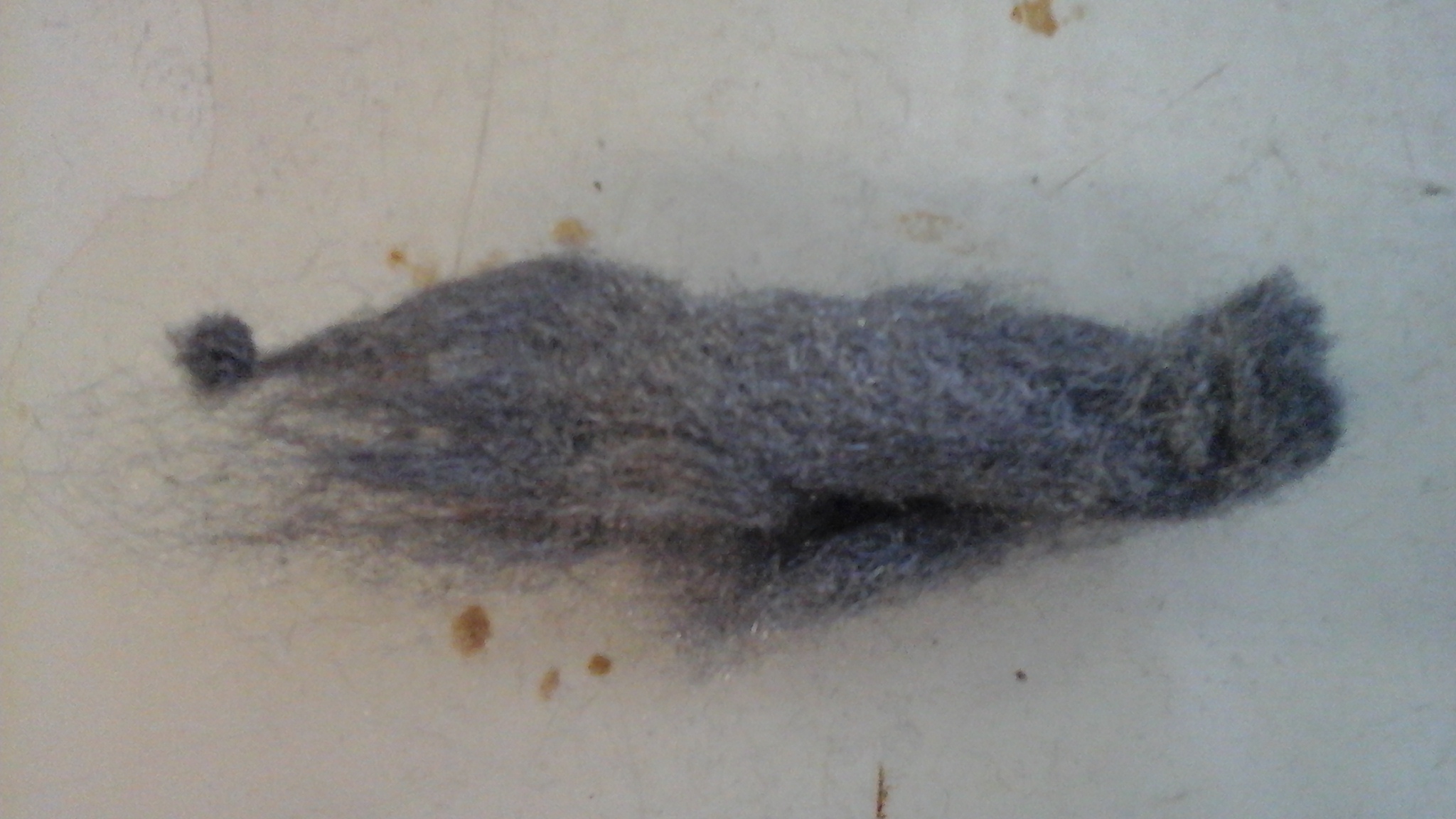 Abb.2: Eisenwolle vor dem Versuch (links) und nach dem Versuch (rechts)Entsorgung:	           Die gerostete Eisenwolle kann im Feststoffabfall entsorgt werden. Literatur:	Seilnacht, T., http://www.seilnacht.com/versuche/oxidreak.html#5 (zuletzt abgerufen am 25.07.2016)Weitere LehrerversucheV2 – Reduktion von SilberoxidMaterialien:		Duran-Reagenzglas, Gasbrenner, Glimmspan, Stativ und KlemmeChemikalien:		SilberoxidDurchführung:	Ein Spatel Silberoxid wird in das Duran-Reagenzglas gegeben. Das Reagenzglas wird mithilfe einer Stativklemme befestigt. Das Silberoxid wird mit dem Gasbrenner erhitzt. Gleichzeitig wird ein Glimmspan an die Reagenzglasöffnung gehalten.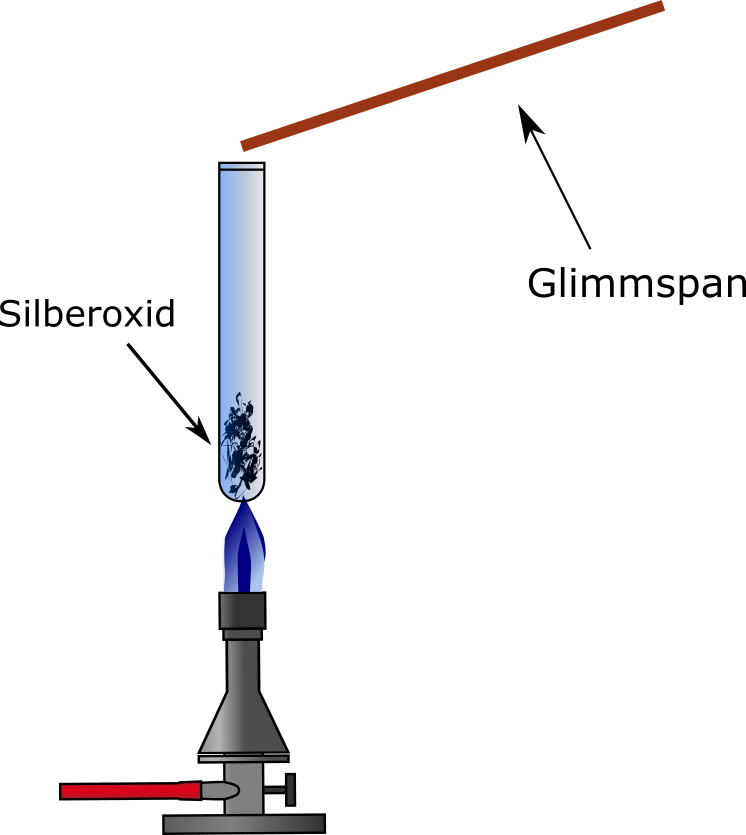 Abb. 3: Aufbau Reduktion von SilberoxidBeobachtung:	Der Glimmspan glimmt leicht auf, ein weißlicher Feststoff entsteht.	Deutung:	Das Silberoxid wird thermisch zu elementarem Silber und Sauerstoff gespalten.Entsorgung:	Das Reaktionsgemisch wird im Feststoffabfall entsorgt. Das elementare Silber kann aus Kostengründen auch gesammelt werden.Literatur:	Sommer, S., http://netexperimente.de/chemie/28.html (Zuletzt abgerufen am 25.07.2016)GefahrenstoffeGefahrenstoffeGefahrenstoffeGefahrenstoffeGefahrenstoffeGefahrenstoffeGefahrenstoffeGefahrenstoffeGefahrenstoffeEisenoxidEisenoxidEisenoxidH: -H: -H: -P: -P: -P: -EisenwolleEisenwolleEisenwolleH: 228H: 228H: 228P: 370-378bP: 370-378bP: 370-378bWasserWasserWasserH: -H: -H: -P: -P: -P: -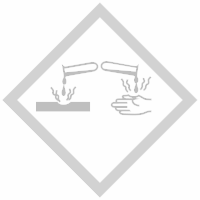 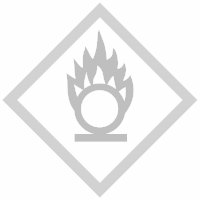 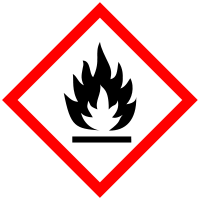 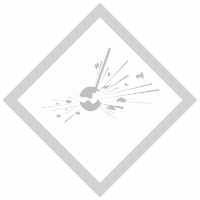 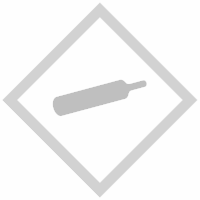 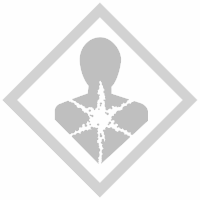 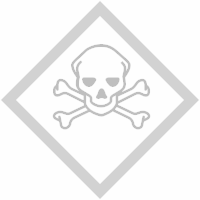 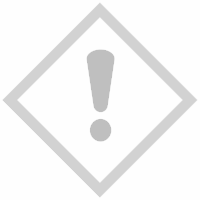 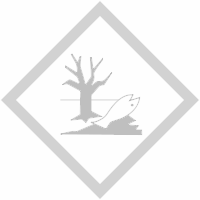 GefahrenstoffeGefahrenstoffeGefahrenstoffeGefahrenstoffeGefahrenstoffeGefahrenstoffeGefahrenstoffeGefahrenstoffeGefahrenstoffeSauerstoffSauerstoffSauerstoffH: 270-280H: 270-280H: 270-280P: 244-220-370+376-403P: 244-220-370+376-403P: 244-220-370+376-403SilberSilberSilberH: -H: -H: -P: -P: -P: -SilberoxidSilberoxidSilberoxidH: 272-314H: 272-314H: 272-314P: 210-301+330+331-305+351+338-309+310P: 210-301+330+331-305+351+338-309+310P: 210-301+330+331-305+351+338-309+310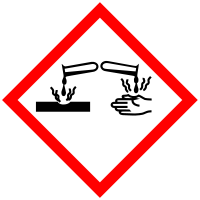 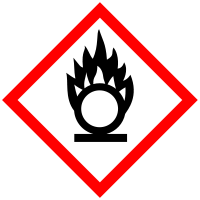 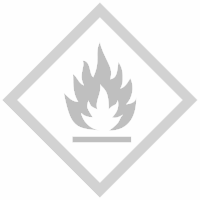 